КАБИНЕТ МИНИСТРОВ ЧУВАШСКОЙ РЕСПУБЛИКИРАСПОРЯЖЕНИЕот 8 февраля 2017 г. N 91-рВ соответствии с постановлением Кабинета Министров Чувашской Республики от 8 февраля 2017 г. N 30 "О проведении регионального этапа Всероссийского конкурса "Лучшая муниципальная практика" утвердить прилагаемый состав конкурсной комиссии по подведению итогов регионального этапа Всероссийского конкурса "Лучшая муниципальная практика" по должностям.(в ред. Распоряжения Кабинета Министров ЧР от 15.04.2020 N 324-р)Председатель Кабинета МинистровЧувашской РеспубликиИ.МОТОРИНУтвержденраспоряжениемКабинета МинистровЧувашской Республикиот 08.02.2017 N 91-рСОСТАВКОНКУРСНОЙ КОМИССИИ ПО ПОДВЕДЕНИЮ ИТОГОВРЕГИОНАЛЬНОГО ЭТАПА ВСЕРОССИЙСКОГО КОНКУРСА"ЛУЧШАЯ МУНИЦИПАЛЬНАЯ ПРАКТИКА" ПО ДОЛЖНОСТЯМЗаместитель Председателя Кабинета Министров Чувашской Республики - министр экономического развития и имущественных отношений Чувашской Республики (председатель конкурсной комиссии)Руководитель Государственной службы Чувашской Республики по делам юстиции (заместитель председателя конкурсной комиссии)Заместитель руководителя Государственной службы Чувашской Республики по делам юстиции (секретарь конкурсной комиссии)Первый заместитель Руководителя Администрации Главы Чувашской Республики - начальник Управления внутренней политикиПервый заместитель министра экономического развития и имущественных отношений Чувашской РеспубликиЗаместитель министра культуры, по делам национальностей и архивного дела Чувашской РеспубликиЗаместитель министра строительства, архитектуры и жилищно-коммунального хозяйства Чувашской РеспубликиЗаместитель министра финансов Чувашской РеспубликиНачальник Управления Министерства юстиции Российской Федерации по Чувашской Республике (по согласованию)Исполнительный директор Совета муниципальных образований Чувашской Республики (по согласованию)Исполнительный директор Ассоциации предприятий жилищно-коммунального хозяйства Чувашской Республики (по согласованию)Общественный представитель автономной некоммерческой организации "Агентство стратегических инициатив по продвижению новых проектов" в Чувашской Республике (по согласованию)Член Общественной палаты Чувашской Республики (по согласованию)Начальник юридического отдела федерального государственного бюджетного образовательного учреждения высшего образования "Чувашский государственный университет имени И.Н.Ульянова" (по согласованию)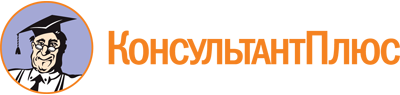 Распоряжение Кабинета Министров ЧР от 08.02.2017 N 91-р
(ред. от 15.04.2020)
<Об утверждении состава конкурсной комиссии по подведению итогов регионального этапа Всероссийского конкурса "Лучшая муниципальная практика" по должностям>Документ предоставлен КонсультантПлюс

www.consultant.ru

Дата сохранения: 14.04.2023
 Список изменяющих документов(в ред. Распоряжений Кабинета Министров ЧР от 06.04.2017 N 268-р,от 04.08.2017 N 579-р, от 07.05.2018 N 303-р, от 19.06.2018 N 398-р,от 09.07.2018 N 459-р, от 21.01.2019 N 33-р, от 13.05.2019 N 386-р,от 15.04.2020 N 324-р)Список изменяющих документов(в ред. Распоряжения Кабинета Министров ЧР от 15.04.2020 N 324-р)